EJP RDEuropean Joint Programme on Rare DiseasesH2020-SC1-2018-Single-Stage-RTDSC1-BHC-04-2018Rare Disease European Joint Programme CofundGrant agreement number 825575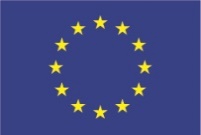 Variant Prioritization and Enrichment for Rare Diseases Workshop20.09.2023 – 22.09.2023IstanbulThe connections links are inserted in the Program (at a glance and per day).Please click on the “Sessions” title (or text) inside each box of the program to get directed to the online meeting Room.Simple, step by step and quick “Connection Instructions & User-Guide” are provided page 48. Please read them before the start of the meetingThis online meeting is recorded. If you do not wish to have your image appear, please make sure to turn off the camera before joining the sessions (see instructions below).Proposed dates and attendeesDates: 20.09.2023 – 22.09.2023Format: Face to FaceAttendees: ERNs, EJP RDAudience: ERNs, EJP RDAimsParticipants will learn the fundamentals of Whole Exome Sequencing (WES) including terminology, pre and post-alignment processing, variant calling using Genome Analysis Toolkit (GATK) pipeline and annotation/filtration/interpretation of the variants. Moreover, Polygenic Risk Score (PRS) Analysis, predatoR: Pathogenicity Prediction tool, Wikipathways, Multi-omic Data Analysis and Pathway Enrichment Methods will be covered.AgendaDay 1Day 2Day 3Program per day20.09.2023- Day 1 21.09.2023- Day 222.09.2023- Day 3 LunchTimeTopic09:00-09:15Opening Remarks 09:15-10:30Basics of Whole Exome Sequencing (WES)10:30-11:00Coffee break11:30-12:30Pre-alignment Processing and Alignment12:30-13:30Lunch13:30-15:00Post-alignment Processing 15:00-15:30Coffee break15:30-17:00Variant Calling and GenotypingTimeTopic09:00-10:30Annotation of Variants 10:30-11:00Coffee break11:30-12:30Filtration, Variant Prioritization and Further Analysis12:30-13:30Lunch13:30-15:00Polygenic Risk Score (PRS) Analysis, predatoR: Pathogenicity Prediction Algorithm15:00-Istanbul TourTimeTopic09:00-10:30Introduction to Wikipathways10:30-10:45Coffee break10:45-12:45Multi-omic Data Analysis and Pathway Enrichment Methods12:45-13:30Lunch13:30-15:00Hands-on session15:00-15:30Coffee break15:30-17:00Hands-on session17:00-17:15Closing Remarks09:00Morning session09:00-09:15Opening Remarks09:15-10:30Basics of Whole Exome Sequencing (WES)10:30-11:00Coffee break 11:00-12:30Pre-alignment Processing and AlignmentMorning session09:00-09:15Opening Remarks09:15-10:30Basics of Whole Exome Sequencing (WES)10:30-11:00Coffee break 11:00-12:30Pre-alignment Processing and AlignmentMorning session09:00-09:15Opening Remarks09:15-10:30Basics of Whole Exome Sequencing (WES)10:30-11:00Coffee break 11:00-12:30Pre-alignment Processing and AlignmentMorning session09:00-09:15Opening Remarks09:15-10:30Basics of Whole Exome Sequencing (WES)10:30-11:00Coffee break 11:00-12:30Pre-alignment Processing and AlignmentMorning session09:00-09:15Opening Remarks09:15-10:30Basics of Whole Exome Sequencing (WES)10:30-11:00Coffee break 11:00-12:30Pre-alignment Processing and AlignmentMorning session09:00-09:15Opening Remarks09:15-10:30Basics of Whole Exome Sequencing (WES)10:30-11:00Coffee break 11:00-12:30Pre-alignment Processing and AlignmentMorning session09:00-09:15Opening Remarks09:15-10:30Basics of Whole Exome Sequencing (WES)10:30-11:00Coffee break 11:00-12:30Pre-alignment Processing and Alignment12:30Morning session09:00-09:15Opening Remarks09:15-10:30Basics of Whole Exome Sequencing (WES)10:30-11:00Coffee break 11:00-12:30Pre-alignment Processing and AlignmentLunch13:30Afternoon session13:30-15:00Post-alignment Processing 15:00-15:30Coffee break15:30-17:00Variant Calling and GenotypingAfternoon session13:30-15:00Post-alignment Processing 15:00-15:30Coffee break15:30-17:00Variant Calling and GenotypingAfternoon session13:30-15:00Post-alignment Processing 15:00-15:30Coffee break15:30-17:00Variant Calling and GenotypingAfternoon session13:30-15:00Post-alignment Processing 15:00-15:30Coffee break15:30-17:00Variant Calling and GenotypingAfternoon session13:30-15:00Post-alignment Processing 15:00-15:30Coffee break15:30-17:00Variant Calling and GenotypingAfternoon session13:30-15:00Post-alignment Processing 15:00-15:30Coffee break15:30-17:00Variant Calling and GenotypingAfternoon session13:30-15:00Post-alignment Processing 15:00-15:30Coffee break15:30-17:00Variant Calling and Genotyping17:00Afternoon session13:30-15:00Post-alignment Processing 15:00-15:30Coffee break15:30-17:00Variant Calling and Genotyping09:00Morning session09:00-10:30Annotation of Variants10:30-11:00Coffee break11:00-12:30Filtration, Variant Prioritization and Further AnalysisMorning session09:00-10:30Annotation of Variants10:30-11:00Coffee break11:00-12:30Filtration, Variant Prioritization and Further AnalysisMorning session09:00-10:30Annotation of Variants10:30-11:00Coffee break11:00-12:30Filtration, Variant Prioritization and Further AnalysisMorning session09:00-10:30Annotation of Variants10:30-11:00Coffee break11:00-12:30Filtration, Variant Prioritization and Further AnalysisMorning session09:00-10:30Annotation of Variants10:30-11:00Coffee break11:00-12:30Filtration, Variant Prioritization and Further AnalysisMorning session09:00-10:30Annotation of Variants10:30-11:00Coffee break11:00-12:30Filtration, Variant Prioritization and Further AnalysisMorning session09:00-10:30Annotation of Variants10:30-11:00Coffee break11:00-12:30Filtration, Variant Prioritization and Further Analysis12:30Morning session09:00-10:30Annotation of Variants10:30-11:00Coffee break11:00-12:30Filtration, Variant Prioritization and Further AnalysisLunch13:30Afternoon session13:30-15:00Polygenic Risk Score (PRS) Analysis, predatoR: Pathogenicity Prediction Algorithm15:00-Istanbul TourAfternoon session13:30-15:00Polygenic Risk Score (PRS) Analysis, predatoR: Pathogenicity Prediction Algorithm15:00-Istanbul TourAfternoon session13:30-15:00Polygenic Risk Score (PRS) Analysis, predatoR: Pathogenicity Prediction Algorithm15:00-Istanbul TourAfternoon session13:30-15:00Polygenic Risk Score (PRS) Analysis, predatoR: Pathogenicity Prediction Algorithm15:00-Istanbul TourAfternoon session13:30-15:00Polygenic Risk Score (PRS) Analysis, predatoR: Pathogenicity Prediction Algorithm15:00-Istanbul TourAfternoon session13:30-15:00Polygenic Risk Score (PRS) Analysis, predatoR: Pathogenicity Prediction Algorithm15:00-Istanbul TourAfternoon session13:30-15:00Polygenic Risk Score (PRS) Analysis, predatoR: Pathogenicity Prediction Algorithm15:00-Istanbul Tour15:00Afternoon session13:30-15:00Polygenic Risk Score (PRS) Analysis, predatoR: Pathogenicity Prediction Algorithm15:00-Istanbul Tour09:00Morning session09:00-10:30Introduction to Wikipathways10:30-10:45Coffee break10:45-12:45Multi-omic Data Analysis and Pathway Enrichment MethodsMorning session09:00-10:30Introduction to Wikipathways10:30-10:45Coffee break10:45-12:45Multi-omic Data Analysis and Pathway Enrichment MethodsMorning session09:00-10:30Introduction to Wikipathways10:30-10:45Coffee break10:45-12:45Multi-omic Data Analysis and Pathway Enrichment MethodsMorning session09:00-10:30Introduction to Wikipathways10:30-10:45Coffee break10:45-12:45Multi-omic Data Analysis and Pathway Enrichment MethodsMorning session09:00-10:30Introduction to Wikipathways10:30-10:45Coffee break10:45-12:45Multi-omic Data Analysis and Pathway Enrichment MethodsMorning session09:00-10:30Introduction to Wikipathways10:30-10:45Coffee break10:45-12:45Multi-omic Data Analysis and Pathway Enrichment MethodsMorning session09:00-10:30Introduction to Wikipathways10:30-10:45Coffee break10:45-12:45Multi-omic Data Analysis and Pathway Enrichment Methods12:45Morning session09:00-10:30Introduction to Wikipathways10:30-10:45Coffee break10:45-12:45Multi-omic Data Analysis and Pathway Enrichment Methods13:30Afternoon session13:30-15:00Hands-on session 15:00-15:30Coffee break15:30-17:00Hands-on session17:00-17:15Closing RemarksAfternoon session13:30-15:00Hands-on session 15:00-15:30Coffee break15:30-17:00Hands-on session17:00-17:15Closing RemarksAfternoon session13:30-15:00Hands-on session 15:00-15:30Coffee break15:30-17:00Hands-on session17:00-17:15Closing RemarksAfternoon session13:30-15:00Hands-on session 15:00-15:30Coffee break15:30-17:00Hands-on session17:00-17:15Closing RemarksAfternoon session13:30-15:00Hands-on session 15:00-15:30Coffee break15:30-17:00Hands-on session17:00-17:15Closing RemarksAfternoon session13:30-15:00Hands-on session 15:00-15:30Coffee break15:30-17:00Hands-on session17:00-17:15Closing RemarksAfternoon session13:30-15:00Hands-on session 15:00-15:30Coffee break15:30-17:00Hands-on session17:00-17:15Closing Remarks17:15Afternoon session13:30-15:00Hands-on session 15:00-15:30Coffee break15:30-17:00Hands-on session17:00-17:15Closing Remarks